§1326.  After-acquired shares1.  Withhold payment.  A corporation may elect to withhold payment required by section 1325 from any shareholder who did not certify that beneficial ownership of all of the shareholder's shares for which appraisal rights are asserted was acquired before the date set forth in the appraisal notice sent pursuant to section 1323, subsection 2, paragraph A.[PL 2001, c. 640, Pt. A, §2 (NEW); PL 2001, c. 640, Pt. B, §7 (AFF).]2.  Notify shareholders.  If a corporation elected to withhold payment under subsection 1, the corporation shall, within 30 days after the date by which the corporation must receive the form is given as required by section 1323, subsection 2, paragraph B, subparagraph (2) is due, notify all shareholders who are described in subsection 1:A.  Of the information required by section 1325, subsection 2, paragraph A;  [PL 2001, c. 640, Pt. A, §2 (NEW); PL 2001, c. 640, Pt. B, §7 (AFF).]B.  Of the corporation's estimate of fair value pursuant to section 1325, subsection 2, paragraph B;  [PL 2001, c. 640, Pt. A, §2 (NEW); PL 2001, c. 640, Pt. B, §7 (AFF).]C.  That the shareholders may accept the corporation's estimate of fair value, plus interest, in full satisfaction of their demands or demand appraisal under section 1327;  [PL 2001, c. 640, Pt. A, §2 (NEW); PL 2001, c. 640, Pt. B, §7 (AFF).]D.  That those shareholders who wish to accept the offer pursuant to paragraph B must notify the corporation of their acceptance of the corporation's offer within 30 days after receiving the offer pursuant to paragraph B; and  [PL 2001, c. 640, Pt. A, §2 (NEW); PL 2001, c. 640, Pt. B, §7 (AFF).]E.  That those shareholders who do not satisfy the requirements for demanding appraisal under section 1327 are deemed to have accepted the corporation's offer pursuant to paragraph B.  [PL 2001, c. 640, Pt. A, §2 (NEW); PL 2001, c. 640, Pt. B, §7 (AFF).][PL 2001, c. 640, Pt. A, §2 (NEW); PL 2001, c. 640, Pt. B, §7 (AFF).]3.  Shareholders who accept offer.  Within 10 days after receiving the shareholder's acceptance pursuant to subsection 2, a corporation must pay in cash the amount it offered under subsection 2, paragraph B to each shareholder who agreed to accept the corporation's offer in full satisfaction of the shareholder's demand.[PL 2001, c. 640, Pt. A, §2 (NEW); PL 2001, c. 640, Pt. B, §7 (AFF).]4.  Shareholders deemed to accept offer; payment.  Within 40 days after sending the notice described in subsection 2, a corporation shall pay in cash the amount the corporation offered to pay under subsection 2, paragraph B to each shareholder described in subsection 2, paragraph E.[PL 2001, c. 640, Pt. A, §2 (NEW); PL 2001, c. 640, Pt. B, §7 (AFF).]SECTION HISTORYPL 2001, c. 640, §A2 (NEW). PL 2001, c. 640, §B7 (AFF). The State of Maine claims a copyright in its codified statutes. If you intend to republish this material, we require that you include the following disclaimer in your publication:All copyrights and other rights to statutory text are reserved by the State of Maine. The text included in this publication reflects changes made through the First Regular and First Special Session of the 131st Maine Legislature and is current through November 1. 2023
                    . The text is subject to change without notice. It is a version that has not been officially certified by the Secretary of State. Refer to the Maine Revised Statutes Annotated and supplements for certified text.
                The Office of the Revisor of Statutes also requests that you send us one copy of any statutory publication you may produce. Our goal is not to restrict publishing activity, but to keep track of who is publishing what, to identify any needless duplication and to preserve the State's copyright rights.PLEASE NOTE: The Revisor's Office cannot perform research for or provide legal advice or interpretation of Maine law to the public. If you need legal assistance, please contact a qualified attorney.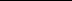 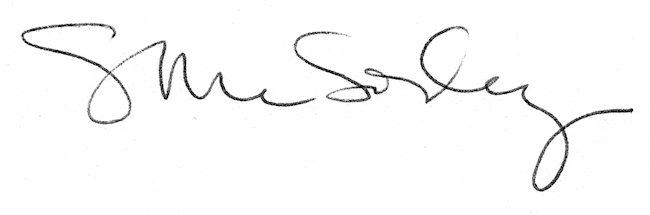 